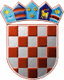 REPUBLIKA HRVATSKAOPĆINSKO IZBORNO POVJERENSTVOOPĆINE POLAČAKLASA:URBROJ:Polača,        Na osnovi članka 86. Zakona o lokalnim izborima ("Narodne novine", broj 144/12 i 121/16, u daljnjem tekstu: Zakon), nakon provedenih lokalnih izbora 21. svibnja 2017., Općinsko izborno povjerenstvo Općine Polača utvrdilo je i objavljujeREZULTATE IZBORA ZAČLANOVE OPĆINSKOG VIJEĆAOPĆINE POLAČANositelj liste: TOMISLAV PRTENJAČANositelj liste: VIKTOR PRTENJAČANositelj liste: TOMISLAV PRTENJAČANositelj liste: VIKTOR PRTENJAČAdobila je 6  mjesta te su s te liste izabrani:dobila je 5  mjesta te su s te liste izabrani:PREDSJEDNIKOPĆINSKOG IZBORNOG POVJERENSTVAOPĆINE POLAČAJOSIP BRKIĆ______________________________I.Od ukupno 1.642 birača upisanih u popis birača, glasovalo je 833 birača, odnosno 50,73%, od čega je prema glasačkim listićima glasovalo 833 birača, odnosno 50,73%. Važećih listića bilo je 799, odnosno 95,92%. Nevažećih je bilo 34 listića, odnosno 4,08%.Od ukupno 1.642 birača upisanih u popis birača, glasovalo je 833 birača, odnosno 50,73%, od čega je prema glasačkim listićima glasovalo 833 birača, odnosno 50,73%. Važećih listića bilo je 799, odnosno 95,92%. Nevažećih je bilo 34 listića, odnosno 4,08%.II.Pojedine kandidacijske liste dobile su sljedeći broj glasova:1.2.III.Na osnovi članka 84. stavka 1. Zakona, kandidacijske liste koje sudjeluju u diobi mjesta u općinskom vijeću su:Na osnovi članka 84. stavka 1. Zakona, kandidacijske liste koje sudjeluju u diobi mjesta u općinskom vijeću su:1.KANDIDACIJSKA LISTA GRUPE BIRAČA2.HRVATSKA DEMOKRATSKA ZAJEDNICA - HDZMODERNA DEMOKRATSKA SNAGA - MODESHRVATSKA STRANKA PRAVA DR. ANTE STARČEVIĆ - HSP ASHRVATSKA DEMOKRATSKA ZAJEDNICA - HDZMODERNA DEMOKRATSKA SNAGA - MODESHRVATSKA STRANKA PRAVA DR. ANTE STARČEVIĆ - HSP ASIV.Na osnovi članka 84. stavka 2. i članka 85. Zakona, utvrđuje se da su pojedine kandidacijske liste dobile sljedeći broj mjesta u općinskom vijeću:Na osnovi članka 84. stavka 2. i članka 85. Zakona, utvrđuje se da su pojedine kandidacijske liste dobile sljedeći broj mjesta u općinskom vijeću:1.KANDIDACIJSKA LISTA GRUPE BIRAČA1.TOMISLAV PRTENJAČA2.ANTONIO ČAKARUN3.OLIVER KULAŠ4.DENIS KULAŠ5.IVANA ŠILER6.IVAN KULAŠ2.HRVATSKA DEMOKRATSKA ZAJEDNICA - HDZMODERNA DEMOKRATSKA SNAGA - MODESHRVATSKA STRANKA PRAVA DR. ANTE STARČEVIĆ - HSP ASHRVATSKA DEMOKRATSKA ZAJEDNICA - HDZMODERNA DEMOKRATSKA SNAGA - MODESHRVATSKA STRANKA PRAVA DR. ANTE STARČEVIĆ - HSP AS1.VIKTOR PRTENJAČA2.MATKO BOBANOVIĆ3.IVICA KULAŠ4.JOSIP BOBANOVIĆ5.JOSIP KAŠTELANACV.Na osnovi članka 107. stavka 1. u svezi članka 103. stavka 1. i 2. Zakona i članka 20. Ustavnog zakona o pravima nacionalnih manjina ("Narodne novine", broj 155/02, 47/10, 80/10 i 93/11), utvrđuje se da na provedenim izborima u općinskom vijeću nije osigurana odgovarajuća zastupljenost pripadnika srpske nacionalne manjine, te se broj članova općinskog vijeća povećava za 1 mjesto.Na osnovi članka 107. stavka 1. u svezi članka 103. stavka 1. i 2. Zakona i članka 20. Ustavnog zakona o pravima nacionalnih manjina ("Narodne novine", broj 155/02, 47/10, 80/10 i 93/11), utvrđuje se da na provedenim izborima u općinskom vijeću nije osigurana odgovarajuća zastupljenost pripadnika srpske nacionalne manjine, te se broj članova općinskog vijeća povećava za 1 mjesto.VI.Utvrđuje se da niti primjenom članka 107. stavka 3., 4., 5. i 7. Zakona u općinskom vijeću nije osigurana odgovarajuća zastupljenost pripadnika srpske nacionalne manjine.Utvrđuje se da niti primjenom članka 107. stavka 3., 4., 5. i 7. Zakona u općinskom vijeću nije osigurana odgovarajuća zastupljenost pripadnika srpske nacionalne manjine.